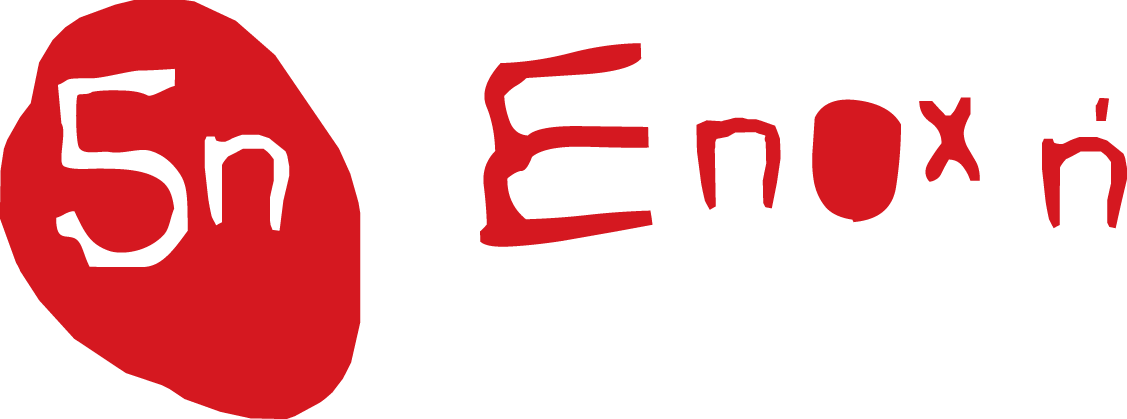 ΚΑΛΟΚΑΙΡΙ 2019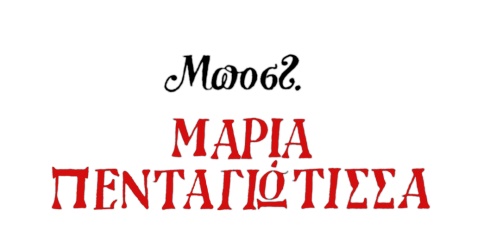 ΠΡΟΓΡΑΜΜΑ ΠΕΡΙΟΔΕΙΑΣΙΟΥΝΙΟΣ27  		ΠΑΠΑΓΟΣ 		ΚΗΠΟΘΕΑΤΡΟ ΠΑΠΑΓΟΥ29 		ΧΑΛΚΙΔΑ		ΘΕΑΤΡΟ «ΟΡΕΣΤΗΣ ΜΑΚΡΗΣ»ΙΟΥΛΙΟΣ2, 3, 4 		ΘΕΣΣΑΛΟΝΙΚΗ 	ΘΕΑΤΡΟ ΚΗΠΟΥ5		ΒΕΡΟΙΑ		ΘΕΑΤΡΟ ΑΛΣΟΥΣ ΜΕΛΙΝΑ ΜΕΡΚΟΥΡΗ6		ΚΟΖΑΝΗ		ΥΠΑΙΘΡΙΟ ΔΗΜΟΤΙΚΟ ΘΕΑΤΡΟ ΚΟΖΑΝΗΣ8		ΠΕΤΡΟΥΠΟΛΗ 		ΘΕΑΤΡΟ ΠΕΤΡΑΣ9 		ΗΛΙΟΥΠΟΛΗ		ΔΗΜΟΤΙΚΟ ΘΕΑΤΡΟ ΑΛΣΟΥΣ «Δ. ΚΙΝΤΗΣ»10 		ΛΑΡΙΣΑ			ΚΗΠΟΘΕΑΤΡΟ ΑΛΚΑΖΑΡ11		ΒΟΛΟΣ			ΔΗΜΟΤΙΚΟ ΘΕΑΤΡΟ ΜΕΛΙΝΑ ΜΕΡΚΟΥΡΗ12		ΔΙΟΝ			ΑΡΧΑΙΟ ΘΕΑΤΡΟ ΔΙΟΥ13		ΠΡΕΒΕΖΑ		ΚΗΠΟΘΕΑΤΡΟ ΠΡΕΒΕΖΑΣ «Γ. ΡΙΤΣΟΣ»14		ΛΕΥΚΑΔΑ		ΑΝΟΙΧΤΟ ΘΕΑΤΡΟ ΛΕΥΚΑΔΑΣ15 & 16 	ΚΕΡΚΥΡΑ		ΘΕΑΤΡΟ ΜΟΝ ΡΕΠΟ «ΡΕΝΑ ΒΛΑΧΟΠΟΥΛΟΥ17 		ΓΙΑΝΝΕΝΑ		ΥΠΑΙΘΡΙΟ ΘΕΑΤΡΟ ΕΗΜ ΦΡΟΝΤΖΟΥ18		ΑΡΓΟΣΤΟΛΙ 		ΑΥΛΕΙΟΣ ΧΩΡΟΣ ΞΕΝΙΑ19		ΛΗΞΟΥΡΙ		ΙΑΚΩΒΑΤΕΙΟΣ ΒΙΒΛΙΟΘΗΚΗ21		ΞΥΛΟΚΑΣΤΡΟ		ΑΝΟΙΧΤΟ ΘΕΑΤΡΟ «ΒΑΣΙΛΗΣ ΓΕΩΡΓΙΑΔΗΣ»22		ΠΕΙΡΑΙΑΣ		ΒΕΑΚΕΙΟ ΘΕΑΤΡΟ23		ΒΡΙΛΗΣΣΙΑ		ΘΕΑΤΡΟ ΝΤΑΜΑΡΙ «ΑΛΙΚΗ ΒΟΥΓΙΟΥΚΛΑΚΗ»24		ΒΥΡΩΝΑΣ		ΘΕΑΤΡΟ ΒΡΑΧΩΝ25		ΔΕΛΦΟΙ		ΑΡΧΑΙΟ ΘΕΑΤΡΟ ΔΕΛΦΩΝ27 		ΣΗΤΕΙΑ			ΑΛΣΟΣ ΧΛΟΥΒΕΡΑΚΗ28 		ΙΕΡΑΠΕΤΡΑ		3ο ΓΥΜΝΑΣΙΟ29		ΗΡΑΚΛΕΙΟ		ΚΗΠΟΘΕΑΤΡΟ «ΝΙΚΟΣ ΚΑΖΑΝΤΖΑΚΗΣ»30		ΑΡΚΑΛΟΧΩΡΙ		ΑΝΟΙΧΤΟ ΘΕΑΤΡΟ ΑΡΚΑΛΟΧΩΡΙΟΥ31		ΡΕΘΥΜΝΟ		ΦΡΟΥΡΙΟ ΦΟΡΤΕΤΖΑΑΥΓΟΥΣΤΟΣ1		ΡΕΘΥΜΝΟ		ΦΡΟΥΡΙΟ ΦΟΡΤΕΤΖΑ2		ΧΑΝΙΑ			ΘΕΑΤΡΟ ΑΝΑΤΟΛΙΚΗΣ ΤΑΦΡΟΥ4		ΚΑΛΑΜΑΤΑ		ΘΕΑΤΡΟ ΚΑΣΤΡΟΥ5		ΗΛΙΔΑ			ΘΕΑΤΡΟ ΗΛΙΔΑΣ6		ΑΙΓΙΟ			ΥΠΑΙΘΡΙΟ ΘΕΑΤΡΟ «ΓΕΩΡΓΙΟΣ ΠΑΠΠΑΣ»7		ΖΑΚΥΝΘΟΣ		ΥΠΑΙΘΡΙΟ ΘΕΑΤΡΟ ΖΑΚΥΝΘΟΥ8		ΣΠΑΡΤΗ		ΣΑΪΝΟΠΟΥΛΕΙΟ ΑΜΦΙΘΕΑΤΡΟ ΣΠΑΡΤΗΣ10		ΧΙΟΣ			ΘΕΑΤΡΟ ΜΙΚΗΣ ΘΕΟΔΩΡΑΚΗΣ11		ΜΥΤΙΛΗΝΗ		ΚΑΣΤΡΟ ΜΥΤΙΛΗΝΗΣ23		ΚΑΣΣΑΝΔΡΑ		ΑΜΦΙΘΕΑΤΡΟ ΣΙΒΗΡΗΣ24		ΜΟΥΔΑΝΙΑ		ΑΝΟΙΧΤΟ ΘΕΑΤΡΟ ΝΕΩΝ ΜΟΥΔΑΝΙΩΝ25		ΚΟΜΟΤΗΝΗ		ΘΕΡΙΝΟ ΔΗΜΟΤΙΚΟ ΘΕΑΤΡΟ26		ΚΑΒΑΛΑ		ΑΝΟΙΧΤΟ ΦΡΟΥΡΙΟ27		ΣΕΡΡΕΣ			ΑΝΟΙΧΤΟ ΑΜΦΙΘΕΑΤΡΟ ΤΕΙ28		ΞΑΝΘΗ		ΔΗΜΟΤΙΚΟ ΑΜΦΙΘΕΑΤΡΟ ΞΑΝΘΗΣ29	   	ΑΛΕΞΑΝΔΡΟΥΠΟΛΗ	ΠΑΡΚΟ ΑΛΤΙΝΑΛΜΑΖΗ30		ΚΙΛΚΙΣ			ΑΝΟΙΧΤΟ ΘΕΑΤΡΟ ΛΟΦΟΥΣΕΠΤΕΜΒΡΙΟΣ4 & 5		ΠΑΤΡΑ			ΡΩΜΑΪΚΟ ΩΔΕΙΟ